advanced_lesson_26_video_part_3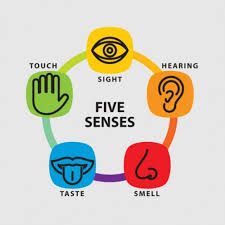 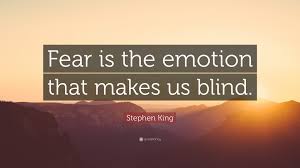 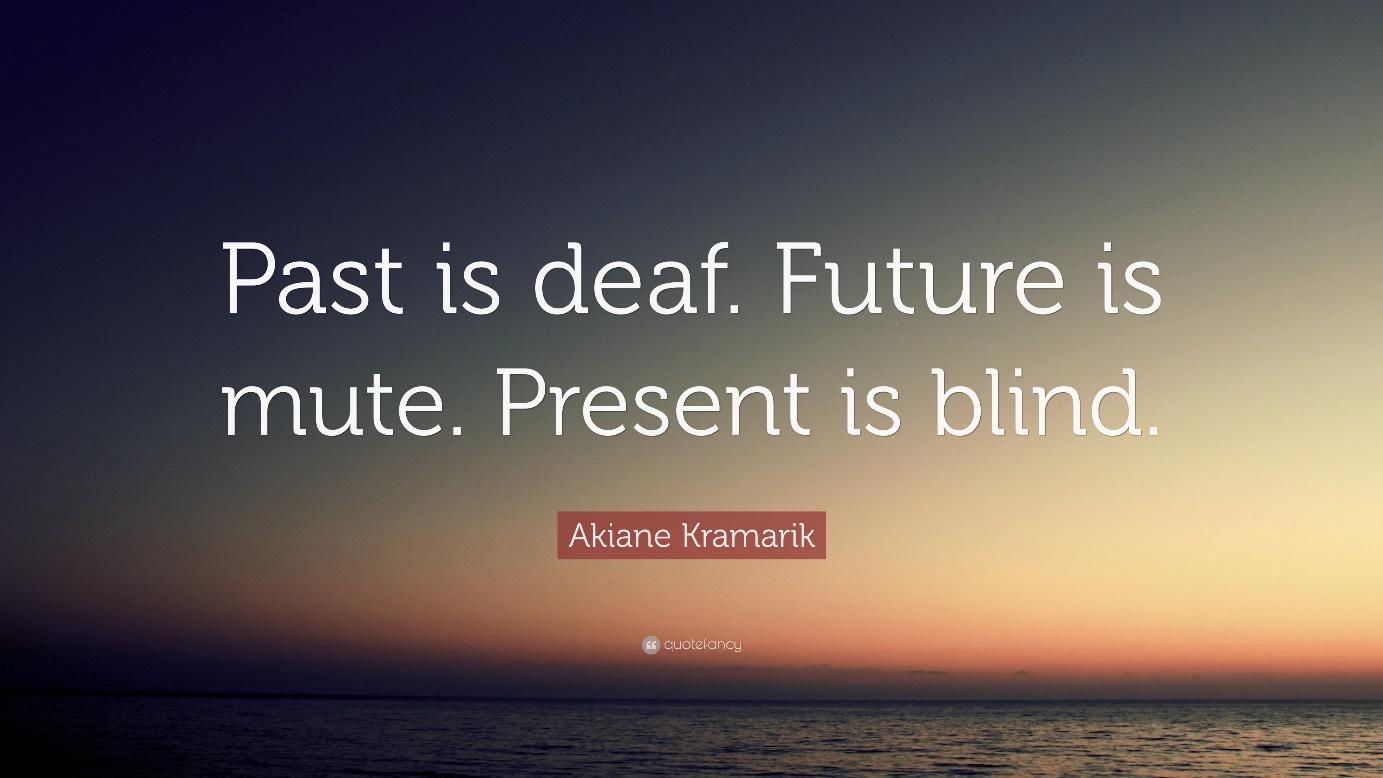 Discuss the following quotes.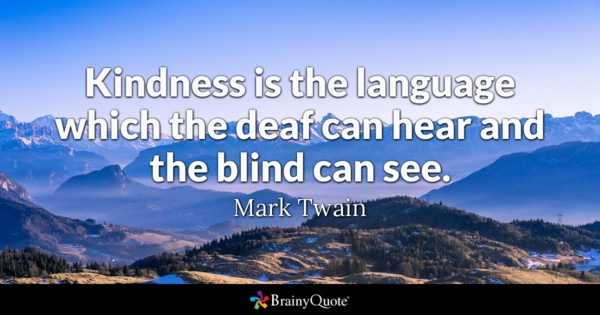 Exercise 1 Watch the video and answer the questions Quizlet https://quizlet.com/308929178/lesson-25-adv-video-flash-cards/?newhttps://bigthink.com/robby-berman/moving-beyond-the-traditional-5-human-sensesThe speaker says that people have more than five senses.TrueFalseFive senses always come in their separate expression but not all together. True FalseWhy being on the plane there might be some optical illusions?Sight is influenced by the sense of balanceSight is  influenced by the sense of hearingHearing is influenced by the sense of smellThe fundamental understanding about the shape of objects lies in:Connection between sight and smellConnection between sight and touchConnection between touch and taste Exercise 2 Watch the video and try to remember as many details as possible. Before watching read carefully the instructions afterwards. https://vimeo.com/171274812Pause at 1:02 and discuss everything you have seen connected with touch. What did the people do?Watch further from 1:02 till 1:54 and discuss which items from the video smell nice and which ones smell bad. You can use the words scent, aroma, odour, stink  to describe each object.Watch till 2:40 and pause. Describe the tastes and foods you have seen.Go on till 3:24. Say which sounds were pleasant and which ones were awful. Pause at 4:14. What objects did you see in this part? Name as many different adjectives for each item as possible. Continue watching till the endExercise 3Watch the incredible story of this man who is a blind painterhttps://www.youtube.com/watch?v=x9vHwCIaSwMThe has been blind for:35 years25 years45 yearsBefore going totally blind the man painted:PeopleNatureAnimalsHow does he measure the proportions to paint people?The artist uses a ruler He uses the marks corresponding his wife`s height His daughter helps himThe works by this artist are:PricyValueless Unknown among people Exercise 4 Watch the stunning video about a deaf musician and answer the questionshttps://www.youtube.com/watch?v=OdwXPZ4vu-cAs a child the musician enjoyed listening to His mother play the guitarHis father play the violinHis grandmother play the pianoHow could he understand the melody?Watching the movesFelling the vibrationsHearing the melodyThe man creates music by:Using drums and beats making vibrationsLight effects corresponding the frequency of soundsHaving invented  his own sound system the musician uses the way of creation music which means the louder the sound is, the brighter the lights are.TrueFalse